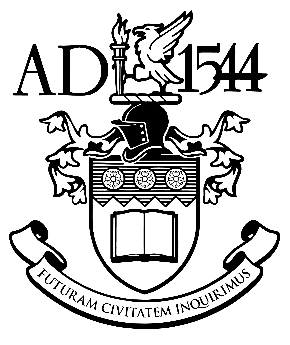 THE PRESCOT SCHOOLPerson Specification: School Receptionist / Administrator Level 2EssentialDesirableQualifications & trainingGood standard of general education inc. English and MathsGood communication skills, both verbal and writtenFirst Aid qualificationExperienceExperience of working successfully and co-operating as a member of the teamExperience of undertaking a range of administrative tasks including the production of letters, reports, schedules etc.Office experience, provide routine clerical support, eg. Reprographics, filing, emailing, faxing and completing routine forms. Professional ValuesWish to work within a school and be sympathetic to the school’s ethos and aims and meet the expectations of the school’s governing bodyEstablish and maintain good professional relationships with pupils, parents and colleagues.Knowledge and UnderstandingUnderstand the statutory requirements of legislation concerning Safeguarding, including Child Protection, Equal Opportunities, Health & Safety and inclusionMaintain manual and computerised records and/or management Information Systems (SIMS.NET)SkillsHave confident IT skills including Word, Excel, Email and database programsUndertake reception duties, answering routine telephone and face to face enquiries and signing visitors in and out.To be able to deal with regular interruptionsEstablish and develop appropriate relationships with parents and governorsCommunicate effectively (both verbally and in writing) at all levels, eg. Pupils, staff, parents, visitorsPromote a positive working environmentBe able to work under pressureProduce accurate workAbility to work with minimal supervision and to act on own initiativeBe able to prioritise workloadsProblem solvingPersonal characteristicsPunctual Approachable and empatheticOrganised and resourcefulOf smart appearanceCreative and enthusiasticSpecial requirementsWill be required to undergo an Enhanced Criminal Records Bureau disclosure check